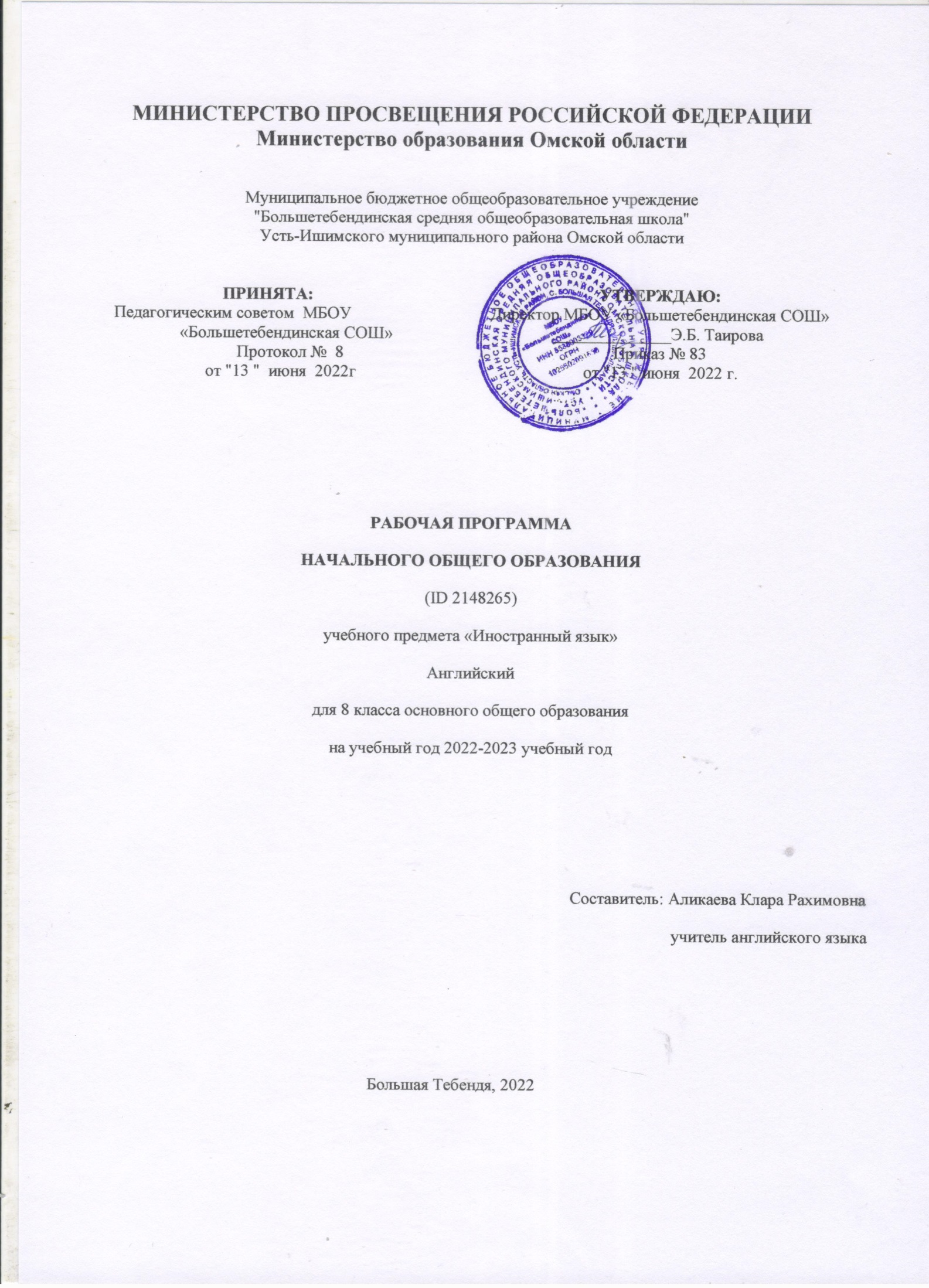                                        СОДЕРЖАНИЕ УЧЕБНОГО ПРЕДМЕТАКОММУНИКАТИВНЫЕ УМЕНИЯФормирование умения общаться в устной и письменной форме, используя рецептивные ипродуктивные виды речевой деятельности в рамках тематического содержания речи.Взаимоотношения в семье и с друзьями.Внешность и характер человека/литературного персонажа.Досуг и увлечения/хобби современного подростка (чтение, кино, театр, музей, спорт, музыка).Здоровый образ жизни: режим труда и отдыха, фитнес, сбалансированное питание. Посещениеврача.Покупки: одежда, обувь и продукты питания. Карманные деньги.Школа, школьная жизнь, школьная форма, изучаемые предметы и отношение к ним. Посещениешкольной библиотеки/ресурсного центра. Переписка с зарубежными сверстниками.Виды отдыха в различное время года. Путешествия по России и зарубежным странам.Природа: флора и фауна. Проблемы экологии. Климат, погода. Стихийные бедствия.Условия проживания в городской/сельской местности. Транспорт.Средства массовой информации (телевидение, радио, пресса, Интернет).Родная страна и страна/страны изучаемого языка. Их географическое положение, столицы;население; официальные языки; достопримечательности, культурные особенности (национальныепраздники, традиции, обычаи).Выдающиеся люди родной страны и страны/стран изучаемого языка: учёные, писатели, поэты,художники, музыканты, спортсмены.ГоворениеРазвитие коммуникативных умений диалогической речи, а именно умений вести разные видыдиалогов (диалог этикетного характера, диалог — побуждение к действию, диалог — расспрос;комбинированный диалог, включающий различные виды диалогов):диалог этикетного характера: начинать, поддерживать и заканчивать разговор, вежливопереспрашивать; поздравлять с праздником, выражать пожелания и вежливо реагировать напоздравление; выражать благодарность; вежливо соглашаться на предложение/отказываться отпредложения собеседника;диалог - побуждение к действию: обращаться с просьбой, вежливо соглашаться/не соглашатьсявыполнить просьбу; приглашать собеседника к совместной деятельности, вежливо соглашаться/несоглашаться на предложение собеседника, объясняя причину своего решения;диалог - расспрос: сообщать фактическую информацию, отвечая на вопросы разных видов;выражать своё отношение к обсуждаемым фактам и событиям; запрашивать интересующуюинформацию; переходить с позиции спрашивающего на позицию отвечающего и наоборот.Названные умения диалогической речи развиваются в стандартных ситуациях неофициальногообщения в рамках тематического содержания речи с использованием ключевых слов, речевыхситуаций и/или иллюстраций, фотографий с соблюдением нормы речевого этикета, принятых встране/странах изучаемого языка.Объём диалога — до 7 реплик со стороны каждого собеседника.Развитие коммуникативных умений монологической речи:создание устных связных монологических высказываний с использованием основныхкоммуникативных типов речи:— описание (предмета, местности, внешности и одежды человека), в том числе характеристика(черты характера реального человека или литературного персонажа);— повествование/сообщение;выражение и аргументирование своего мнения по отношению к услышанному/прочитанному;изложение (пересказ) основного содержания прочитанного/ прослушанного текста;составление рассказа по картинкам;изложение результатов выполненной проектной работы.Данные умения монологической речи развиваются в стандартных ситуациях неофициальногообщения в рамках тематического содержания речи с опорой на вопросы, ключевые слова, план и/или иллюстрации, фотографии, таблицы.Объём монологического высказывания — 9-10 фраз.АудированиеПри непосредственном общении: понимание на слух речи учителя и одноклассников ивербальная/невербальная реакция на услышанное; использование переспрос или просьбу повторить для уточнения отдельных деталей.При опосредованном общении: дальнейшее развитие восприятия и понимания на слух несложныхаутентичных текстов, содержащих отдельные неизученные языковые явления, с разной глубинойпроникновения в их содержание в зависимости от поставленной коммуникативной задачи: спониманием основного содержания; с пониманием нужной/интересующей/запрашиваемойинформации.Аудирование с пониманием основного содержания текста предполагает умение определятьосновную тему/идею и главные факты/события в воспринимаемом на слух тексте, отделять главную информацию от второстепенной, прогнозировать содержание текста по началу сообщения;игнорировать незнакомые слова, не существенные для понимания основного содержания.Аудирование с пониманием нужной/интересующей/запрашиваемой информации предполагаетумение выделять нужную/интересующую/запрашиваемую информацию, представленную вэксплицитной (явной) форме, в воспринимаемом на слух тексте.Тексты для аудирования: диалог (беседа), высказывания собеседников в ситуациях повседневногообщения, рассказ, сообщение информационного характера.Время звучания текста/текстов для аудирования - до 2 минут.Смысловое чтениеРазвитие умения читать про себя и понимать несложные аутентичные тексты разных жанров истилей, содержащие отдельные неизученные языковые явления, с различной глубиной проникновения в их содержание в зависимости от поставленной коммуникативной задачи: с пониманием основного содержания; с пониманием нужной/интересующей/запрашиваемой информации; с полным пониманием содержания.Чтение с пониманием основного содержания текста предполагает умения: определятьтему/основную мысль, выделять главные факты/события (опуская второстепенные); прогнозировать содержание текста по заголовку/началу текста; определять логическую последовательность главных фактов, событий; игнорировать незнакомые слова, несущественные для понимания основного содержания; понимать интернациональные слова.Чтение с пониманием нужной/интересующей/запрашиваемой информации предполагает умениенаходить прочитанном тексте и понимать запрашиваемую информацию, представленную вэксплицитной (явной) форме; оценивать найденную информацию с точки зрения её значимости для решения коммуникативной задачи.Чтение несплошных текстов (таблиц, диаграмм, схем) и понимание представленной в нихинформации.Чтение с полным пониманием содержания несложных аутентичных текстов, содержащих отдельные неизученные языковые явления. В ходе чтения с полным пониманием формируются и развиваются умения полно и точно понимать текст на основе его информационной переработки (смыслового и структурного анализа отдельных частей текста, выборочного перевода), устанавливать причинно-следственную взаимосвязь изложенных в тексте фактов и событий, восстанавливать текст из разрозненных абзацев.Тексты для чтения: интервью, диалог (беседа), рассказ, отрывок из художественного произведения, отрывок из статьи научно-популярного характера, сообщение информационного характера, объявление, кулинарный рецепт, меню, электронное сообщение личного характера, стихотворение.Объём текста/текстов для чтения — 350-500 слов.Письменная речьРазвитие умений письменной речи:составление плана/тезисов устного или письменного сообщения;заполнение анкет и формуляров: сообщение о себе основных сведений в соответствии с нормами,принятыми в стране/странах изучаемого языка;написание электронного сообщения личного характера: сообщать краткие сведения о себе, излагать различные события, делиться впечатлениями, выражать благодарность/извинения/ просьбу, запрашивать интересующую информацию; оформлять обращение, завершающую фразу и подпись в соответствии с нормами неофициального общения, принятыми в стране/ странах изучаемого языка.Объём письма — до 110 слов;создание небольшого письменного высказывания с опорой на образец, план, таблицу и/илипрочитанный/прослушанный текст. Объём письменного высказывания — до 110 слов.ЯЗЫКОВЫЕ ЗНАНИЯ И УМЕНИЯФонетическая сторона речиРазличение на слух и адекватное, без фонематических ошибок, ведущих к сбою в коммуникации,произнесение слов с соблюдением правильного ударения и фраз с соблюдением их ритмико-интонационных особенностей, в том числе отсутствия фразового ударения на служебных словах;чтение новых слов согласно основным правилам чтения.Чтение вслух небольших аутентичных текстов, построенных на изученном языковом материале, ссоблюдением правил чтения и соответствующей интонации, демонстрирующее понимание текста.Тексты для чтения вслух: сообщение информационного характера, отрывок из статьи научно-популярного характера, рассказ, диалог (беседа).Объём текста для чтения вслух — до 110 слов.Графика, орфография и пунктуацияПравильное написание изученных слов.Правильное использование знаков препинания: точки, вопросительного и восклицательного знаков в конце предложения; запятой при перечислении и обращении; при вводных словах, обозначающих порядок мыслей и их связь (например, в английском языке: firstly/first of all, secondly, finally; on the one hand, on the other hand); апострофа.Пунктуационно правильно в соответствии с нормами речевого этикета, принятыми в стране/странах изучаемого языка, оформлять электронное сообщение личного характера.Лексическая сторона речиРаспознавание в письменном и звучащем тексте и употребление в устной и письменной речилексических единиц (слов, словосочетаний, речевых клише), обслуживающих ситуации общения врамках тематического содержания речи, с соблюдением существующей в английском языке нормылексической сочетаемости.Объём — 1050 лексических единиц для продуктивного использования (включая лексическиеединицы, изученные ранее) и 1250 лексических единиц для рецептивного усвоения (включая 1050лексических единиц продуктивного минимума).Основные способы словообразования:а) аффиксация:образование имен существительных при помощи суффиксов: -ance/-ence (performance/residence); -ity (activity); -ship (friendship);образование имен прилагательных при помощи префикса inter- (international);образование имен прилагательных при помощи -ed и -ing (interested—interesting);б) конверсия:образование имени существительного от неопределённой формы глагола (to walk — a walk);образование глагола от имени существительного (a present — to present);образование имени существительного от прилагательного (rich — the rich).Многозначные лексические единицы. Синонимы. Антонимы. Интернациональные слова. Наиболеечастотные фразовые глаголы. Сокращения и аббревиатуры.Различные средства связи в тексте для обеспечения его целостности (firstly, however, finally, at last,etc.).Грамматическая сторона речиРаспознавание в письменном и звучащем тексте и употребление в устной и письменной речиизученных морфологических форм и синтаксических конструкций английского языка.Предложения со сложным дополнением (Complex Object) (I saw her cross/crossing the road.).Повествовательные (утвердительные и отрицательные), вопросительные и побудительныепредложения в косвенной речи в настоящем и прошедшем времени.Все типы вопросительных предложений в Past Perfect Tense. Согласование времен в рамкахсложного предложения.Согласование подлежащего, выраженного собирательным существительным (family, police) сосказуемым.Конструкции с глаголами на -ing: to love/hate doing something.Конструкции, содержащие глаголы-связки to be/to look/to feel/to seem.Конструкции be/get used to + инфинитив глагола; be/get used to + инфинитив глагола; be/get used todoing something; be/get used to something.Конструкция both … and … .Конструкции c глаголами to stop, to remember, to forget (разница в значении to stop doing smth и tostop to do smth).Глаголы в видо-временных формах действительного залога в изъявительном наклонении (PastPerfect Tense, Present Perfect Continuous Tense, Future-in-the-Past).Модальные глаголы в косвенной речи в настоящем и прошедшем времени.Неличные формы глагола (инфинитив, герундий, причастия настоящего и прошедшего времени).Наречия too — enough.Отрицательные местоимения no (и его производные nobody, nothing, etc.), none.СОЦИОКУЛЬТУРНЫЕ ЗНАНИЯ И УМЕНИЯОсуществление межличностного и межкультурного общения с использованием знаний онационально-культурных особенностях своей страны и страны/стран изучаемого языка, основныхсоциокультурных элементов речевого поведенческого этикета в англоязычной среде; знание ииспользование в устной и письменной речи наиболее употребительной тематической фоновойлексики и реалий в рамках тематического содержания.Понимание речевых различий в ситуациях официального и неофициального общения в рамкахотобранного тематического содержания и использование лексико-грамматических средств с ихучетом.Социокультурный портрет родной страны и страны/стран изучаемого языка: знакомство страдициями проведения основных национальных праздников (Рождества, Нового года,  Дня матери, Дня благодарения и т. д.); с особенностями образа жизни и культуры страны/стран изучаемого языка (известными достопримечательностями; некоторыми выдающимися людьми); с доступными в языковом отношении образцами поэзии и прозы для подростков на английском языке.Осуществление межличностного и межкультурного общения с использованием знаний онационально-культурных особенностях своей страны и страны/стран изучаемого языка.Соблюдение нормы вежливости в межкультурном общении.Знание социокультурного портрета родной страны и страны/ стран изучаемого языка: символики,достопримечательностей; культурных особенностей (национальные праздники, традиции), образцов поэзии и прозы, доступных в языковом отношении.Развитие умений:кратко представлять Россию и страну/страны изучаемого языка (культурные явления, события,достопримечательности);кратко рассказывать о некоторых выдающихся людях родной страны и страны/стран изучаемогоязыка (учёных, писателях, поэтах, художниках, музыкантах, спортсменах и т. д.);оказывать помощь зарубежным гостям в ситуациях повседневного общения (объяснитьместонахождение объекта, сообщить возможный маршрут и т. д.).КОМПЕНСАТОРНЫЕ УМЕНИЯИспользование при чтении и аудировании языковой, в том числе контекстуальной, догадки;использование при говорении и письме перифраз/толкование, синонимические средства, описаниепредмета вместо его названия; при непосредственном общении догадываться о значении незнакомых слов с помощью используемых собеседником жестов и мимики.Переспрашивать, просить повторить, уточняя значение незнакомых слов.Использование в качестве опоры при порождении собственных высказываний ключевых слов,плана.Игнорирование информации, не являющейся необходимой для понимания основного содержанияпрочитанного/прослушанного текста или для нахождения в тексте запрашиваемой информации.Сравнение (в том числе установление основания для сравнения) объектов, явлений, процессов, ихэлементов и основных функций в рамках изученной тематики. ПЛАНИРУЕМЫЕ ОБРАЗОВАТЕЛЬНЫЕ РЕЗУЛЬТАТЫИзучение английского языка в 8 классе направлено на достижение обучающимися личностных,метапредметных и предметных результатов освоения учебного предмета.ЛИЧНОСТНЫЕ РЕЗУЛЬТАТЫЛичностные результаты освоения программы основного общего образования достигаются вединстве учебной и воспитательной деятельности Организации в соответствии с традиционнымироссийскими социокультурными и духовно-нравственными ценностями, принятыми в обществеправилами и нормами поведения, и способствуют процессам самопознания, самовоспитания исаморазвития, формирования внутренней позиции личности.Личностные результаты освоения программы основного общего образования должны отражатьготовность обучающихся руководствоваться системой позитивных ценностных ориентаций ирасширение опыта деятельности на её основе и в процессе реализации основных направленийвоспитательной деятельности, в том числе в части:Гражданского воспитания:готовность к выполнению обязанностей гражданина и реализации его прав, уважение прав, свобод и законных интересов других людей;активное участие в жизни семьи, Организации, местного сообщества, родного края, страны;неприятие любых форм экстремизма, дискриминации; понимание роли различных социальныхинститутов в жизни человека;представление об основных правах, свободах и обязанностях гражданина, социальных нормах иправилах межличностных отношений в поликультурном и многоконфессиональном обществе;представление о способах противодействия коррупции; готовность к разнообразной совместнойдеятельности, стремление к взаимопониманию и взаимопомощи, активное участие в школьномсамоуправлении;готовность к участию в гуманитарной деятельности (волонтёрство, помощь людям, нуждающимся в ней).Патриотического воспитания:осознание российской гражданской идентичности в поликультурном и многоконфессиональномобществе, проявление интереса к познанию родного языка, истории, культуры РоссийскойФедерации, своего края, народов России;ценностное отношение к достижениям своей Родины – России, к науке, искусству, спорту,технологиям, боевым подвигам и трудовым достижениям народа;уважение к символам России, государственным праздникам, историческому и природномунаследию и памятникам, традициям разных народов, проживающих в родной стране.Духовно-нравственного воспитания:ориентация на моральные ценности и нормы в ситуациях нравственного выбора;готовность оценивать своё поведение и поступки, поведение и поступки других людей с позициинравственных и правовых норм с учётом осознания последствий поступков;активное неприятие асоциальных поступков, свобода и ответственность личности в условияхиндивидуального и общественного пространства.Эстетическоговоспитания:восприимчивость к разным видам искусства, традициям и творчеству своего и других народов,понимание эмоционального воздействия искусства; осознание важности художественной культуры как средства коммуникации и самовыражения;понимание ценности отечественного и мирового искусства, роли этнических культурных традицийи народного творчества;стремление к самовыражению в разных видах искусства.Физического воспитания, формирования культуры здоровья и эмоционального благополучия:осознание ценности жизни;ответственное отношение к своему здоровью и установка на здоровый образ жизни (здоровоепитание, соблюдение гигиенических правил, сбалансированный режим занятий и отдыха, регулярная физическая активность);осознание последствий и неприятие вредных привычек (употребление алкоголя, наркотиков,курение) и иных форм вреда для физического и психического здоровья;соблюдение правил безопасности, в том числе навыков безопасного поведения в интернет-среде;способность адаптироваться к стрессовым ситуациям и меняющимся социальным,информационным и природным условиям, в том числе осмысляя собственный опыт и выстраиваядальнейшие цели;умение принимать себя и других, не осуждая;умение осознавать эмоциональное состояние себя и других, умение управлять собственнымэмоциональным состоянием;сформированность навыка рефлексии, признание своего права на ошибку и такого же права другого человека.Трудового воспитания:установка на активное участие в решении практических задач (в рамках семьи, Организации, города, края) технологической и социальной направленности, способность инициировать, планировать и самостоятельно выполнять такого рода деятельность;интерес к практическому изучению профессий и труда различного рода, в том числе на основеприменения изучаемого предметного знания;осознание важности обучения на протяжении всей жизни для успешной профессиональнойдеятельности и развитие необходимых умений для этого;готовность адаптироваться в профессиональной среде;уважение к труду и результатам трудовой деятельности;осознанный выбор и построение индивидуальной траектории образования и жизненных планов сучётом личных и общественных интересов и потребностей.Экологического воспитания:ориентация на применение знаний из социальных и естественных наук для решения задач в области окружающей среды, планирования поступков и оценки их возможных последствий для окружающей среды;повышение уровня экологической культуры, осознание глобального характера экологическихпроблем и путей их решения; активное неприятие действий, приносящих вред окружающей среде;осознание своей роли как гражданина и потребителя в условиях взаимосвязи природной,технологической и социальной сред;готовность к участию в практической деятельности экологической направленности.Ценности научного познания:ориентация в деятельности на современную систему научных представлений об основныхзакономерностях развития человека, природы и общества, взаимосвязях человека с природной исоциальной средой;овладение языковой и читательской культурой как средством познания мира;овладение основными навыками исследовательской деятельности, установка на осмысление опыта, наблюдений, поступков и стремление совершенствовать пути достижения индивидуального и коллективного благополучия.Личностные результаты, обеспечивающие адаптацию обучающегосяк изменяющимсяусловиям социальной и природной среды, включают:освоение обучающимися социального опыта, основных социальных ролей, соответствующихведущей деятельности возраста, норм и правил общественного поведения, форм социальной жизни в группах и сообществах, включая семью, группы, сформированные по профессиональнойдеятельности, а также в рамках социального взаимодействия с людьми из другой культурной среды;способность обучающихся взаимодействовать в условиях неопределённости, открытость опыту изнаниям других;способность действовать в условиях неопределённости, повышать уровень своей компетентностичерез практическую деятельность, в том числе умение учиться у других людей, осознавать всовместной деятельности новые знания, навыки и компетенции из опыта других;навык выявления и связывания образов, способность формирования новых знаний, в том числеспособность формулировать идеи, понятия, гипотезы об объектах и явлениях, в том числе ранее неизвестных, осознавать дефицит собственных знаний и компетентностей, планировать своё развитие;умение распознавать конкретные примеры понятия по характерным признакам, выполнять операции в соответствии с определением и простейшими свойствами понятия, конкретизировать понятие примерами, использовать понятие и его свойства при решении задач (далее — оперировать понятиями), а также оперировать терминами и представлениями в области концепции устойчивого развития;умение анализировать и выявлять взаимосвязи природы, общества и экономики;умение оценивать свои действия с учётом влияния на окружающую среду, достижений целей ипреодоления вызовов, возможных глобальных последствий;способность обучающихся осознавать стрессовую ситуацию, оценивать происходящие изменения и их последствия;воспринимать стрессовую ситуацию как вызов, требующий контрмер;оценивать ситуацию стресса, корректировать принимаемые решения и действия;формулировать и оценивать риски и последствия, формировать опыт, уметь находить позитивное в произошедшей ситуации;быть готовым действовать в отсутствие гарантий успеха.МЕТАПРЕДМЕТНЫЕ РЕЗУЛЬТАТЫМетапредметные результаты освоения программы основного общего образования, в том числеадаптированной, должны отражать:Овладение универсальными учебными познавательными действиями:1) базовые логические действия:выявлять и характеризовать существенные признаки объектов (явлений);устанавливать существенный признак классификации, основания для обобщения и сравнения,критерии проводимого анализа;с учётом предложенной задачи выявлять закономерности и противоречия в рассматриваемыхфактах, данных и наблюдениях;предлагать критерии для выявления закономерностей и противоречий;выявлять дефицит информации, данных, необходимых для решения поставленной задачи;выявлять причинно-следственные связи при изучении явлений и процессов;делать выводы с использованием дедуктивных и индуктивных умозаключений, умозаключений поаналогии, формулировать гипотезы о взаимосвязях;самостоятельно выбирать способ решения учебной задачи (сравнивать несколько вариантоврешения, выбирать наиболее подходящий с учётом самостоятельно выделенных критериев);2) базовые исследовательские действия:использовать вопросы как исследовательский инструмент познания;формулировать вопросы, фиксирующие разрыв между реальным и желательным состояниемситуации, объекта, самостоятельно устанавливать искомое и данное;формулировать гипотезу об истинности собственных суждений и суждений других,аргументировать свою позицию, мнение;проводить по самостоятельно составленному плану опыт, несложный эксперимент, небольшоеисследование по установлению особенностей объекта изучения, причинно-следственных связей изависимости объектов между собой;оценивать на применимость и достоверность информацию, полученную в ходе исследования(эксперимента);самостоятельно формулировать обобщения и выводы по результатам проведённого наблюдения,опыта, исследования, владеть инструментами оценки достоверности полученных выводов иобобщений;прогнозировать возможное дальнейшее развитие процессов, событий и их последствия ваналогичных или сходных ситуациях, выдвигать предположения об их развитии в новых условиях и контекстах;3) работа с информацией:применять различные методы, инструменты и запросы при поиске и отборе информации илиданных из источников с учётом предложенной учебной задачи и заданных критериев;выбирать, анализировать, систематизировать и интерпретировать информацию различных видов иформ представления;находить сходные аргументы (подтверждающие или опровергающие одну и ту же идею, версию) вразличных информационных источниках;самостоятельно выбирать оптимальную форму представления информации и иллюстрироватьрешаемые задачи несложными схемами, диаграммами, иной графикой и их комбинациями;оценивать надёжность информации по критериям, предложенным педагогическим работником илисформулированным самостоятельно;эффективно запоминать и систематизировать информацию.Овладение системой универсальных учебных познавательных действий обеспечиваетсформированность когнитивных навыков у обучающихся.Овладение универсальными учебными коммуникативными действиями:1) общение:воспринимать и формулировать суждения, выражать эмоции в соответствии с целями и условиямиобщения;выражать себя (свою точку зрения) в устных и письменных текстах;распознавать невербальные средства общения, понимать значение социальных знаков, знать ираспознавать предпосылки конфликтных ситуаций и смягчать конфликты, вести переговоры;понимать намерения других, проявлять уважительное отношение к собеседнику и в корректнойформе формулировать свои возражения;в ходе диалога и (или) дискуссии задавать вопросы по существу обсуждаемой темы и высказыватьидеи, нацеленные на решение задачи и поддержание благожелательности общения;сопоставлять свои суждения с суждениями других участников диалога, обнаруживать различие исходство позиций;публично представлять результаты выполненного опыта (эксперимента, исследования, проекта);самостоятельно выбирать формат выступления с учётом задач презентации и особенностейаудитории и в соответствии с ним составлять устные и письменные тексты с использованиемиллюстративных материалов;2) совместная деятельность:понимать и использовать преимущества командной и индивидуальной работы при решенииконкретной проблемы, обосновывать необходимость применения групповых форм взаимодействия при решении поставленной задачи;принимать цель совместной деятельности, коллективно строить действия по её достижению:распределять роли, договариваться, обсуждать процесс и результат совместной работы;уметь обобщать мнения нескольких людей, проявлять готовность руководить, выполнятьпоручения, подчиняться;планировать организацию совместной работы, определять свою роль (с учётом предпочтений ивозможностей всех участников взаимодействия), распределять задачи между членами команды,участвовать в групповых формах работы (обсуждения, обмен мнениями, мозговые штурмы и иные);выполнять свою часть работы, достигать качественного результата по своему направлению икоординировать свои действия с другими членами команды;оценивать качество своего вклада в общий продукт по критериям, самостоятельносформулированным участниками взаимодействия;сравнивать результаты с исходной задачей и вклад каждого члена команды в достижениерезультатов, разделять сферу ответственности и проявлять готовность к предоставлению отчёта перед группой.Овладение системой универсальных учебных коммуникативных действий обеспечиваетсформированность социальных навыков и эмоционального интеллекта обучающихся.Овладение универсальными учебными регулятивными действиями:1) самоорганизация:выявлять проблемы для решения в жизненных и учебных ситуациях;ориентироваться в различных подходах принятия решений (индивидуальное, принятие решения вгруппе, принятие решений группой);самостоятельно составлять алгоритм решения задачи (или его часть), выбирать способ решенияучебной задачи с учётом имеющихся ресурсов и собственных возможностей, аргументироватьпредлагаемые варианты решений;составлять план действий (план реализации намеченного алгоритма решения), корректироватьпредложенный алгоритм с учётом получения новых знаний об изучаемом объекте;делать выбор и брать ответственность за решение;2) самоконтроль:владеть способами самоконтроля, самомотивации и рефлексии;давать адекватную оценку ситуации и предлагать план её изменения;учитывать контекст и предвидеть трудности, которые могут возникнуть при решении учебнойзадачи, адаптировать решение к меняющимся обстоятельствам;объяснять причины достижения (недостижения) результатов деятельности, давать оценкуприобретённому опыту, уметь находить позитивное в произошедшей ситуации;вносить коррективы в деятельность на основе новых обстоятельств, изменившихся ситуаций,установленных ошибок, возникших трудностей;оценивать соответствие результата цели и условиям;3) эмоциональный интеллект:различать, называть и управлять собственными эмоциями и эмоциями других;выявлять и анализировать причины эмоций;ставить себя на место другого человека, понимать мотивы и намерения другого;регулировать способ выражения эмоций;4) принятие себя и других:осознанно относиться к другому человеку, его мнению; признавать своё право на ошибку и такое же право другого; принимать себя и других, не осуждая;открытость себе и другим;осознавать невозможность контролировать всё вокруг.Овладение системой универсальных учебных регулятивных действий обеспечивает формированиесмысловых установок личности (внутренняя позиция личности) и жизненных навыков личности(управления собой, самодисциплины, устойчивого поведения).ПРЕДМЕТНЫЕ РЕЗУЛЬТАТЫПредметные результаты по учебному предмету «Иностранный (английский) язык» предметнойобласти «Иностранные языки» ориентированы на применение знаний, умений и навыков в учебных ситуациях и реальных жизненных условиях, должны отражать сформированность иноязычной коммуникативной компетенции на допороговом уровне в совокупности её составляющих - речевой, языковой, социокультурной, компенсаторной, метапредметной (учебно-познавательной).1) Владеть основными видами речевой деятельности:говорение: вести разные виды диалогов (диалог этикетного характера, диалог — побуждение кдействию, диалог - расспрос; комбинированный диалог, включающий различные виды диалогов) в рамках тематического содержания речи в стандартных ситуациях неофициального общения свербальными и/или зрительными опорами, с соблюдением норм речевого этикета, принятого встране/странах изучаемого языка (до 7 реплик со стороны каждого собеседника);создавать разные виды монологических высказываний (описание, в том числе характеристика;повествование/сообщение) с вербальными и/или зрительными опорами в рамках тематическогосодержания речи (объём монологического высказывания - до 9-10 фраз); выражать и краткоаргументировать своё мнение, излагать основное содержание прочитанного/ прослушанного текста с вербальными и/или зрительными опорами (объём - 9-10 фраз); излагать результаты выполненной проектной работы (объём - 9-10 фраз);аудирование: воспринимать на слух и понимать несложные аутентичные тексты, содержащиеотдельные неизученные языковые явления, в зависимости от поставленной коммуникативной задачи: с пониманием основного содержания, с пониманием ужной/интересующей/запрашиваемойинформации (время звучания текста/текстов для аудирования - до 2 минут); прогнозироватьсодержание звучащего текста по началу сообщения;смысловое чтение: читать про себя и понимать несложные аутентичные тексты, содержащиеотдельные неизученные языковые явления, с различной глубиной проникновения в их содержание в зависимости от поставленной коммуникативной задачи: с пониманием основного содержания, спониманием нужной/интересующей/запрашиваемой информации, с полным пониманием содержания (объём текста/текстов для чтения — 350-500 слов); читать несплошные тексты (таблицы, диаграммы) и понимать представленную в них информацию; определять последовательность главных фактов/событий в тексте;письменная речь: заполнять анкеты и формуляры, сообщая о себе основные сведения, всоответствии с нормами, принятыми в стране/странах изучаемого языка; писать электронноесообщение личного характера, соблюдая речевой этикет, принятый в стране/странах изучаемого языка (объём сообщения — до 110 слов); создавать небольшое письменное высказывание с опорой на образец, план, таблицу и/или прочитанный/прослушанный текст (объём высказывания — до 110 слов);2) владеть фонетическими навыками: различать на слух и адекватно, без ошибок, ведущих к сбоюкоммуникации, произносить слова с правильным ударением и фразы с соблюдением их ритмико-интонационных особенностей, в том числе применять правила отсутствия фразового ударения наслужебных словах; владеть правилами чтения и выразительно читать вслух небольшие текстыобъёмом до 110 слов, построенные на изученном языковом материале, с соблюдением правил чтения и соответствующей интонацией, демонстрирующей понимание текста; читать новые слова согласно основным правилам чтения;владеть орфографическими навыками: правильно писать изученные слова;владеть пунктуационными навыками: использовать точку, вопросительный и восклицательныйзнаки в конце предложения, запятую при перечислении и обращении, апостроф; пунктуационноправильно оформлять электронное сообщение личного характера;3) распознавать в звучащем и письменном тексте 1250 лексических единиц (слов, словосочетаний,речевых клише) и правильно употреблять в устной и письменной речи 1050 лексических единиц,обслуживающих ситуации общения в рамках тематического содержания, с соблюдениемсуществующих норм лексической сочетаемости;распознавать и употреблять в устной и письменной речи родственные слова, образованные сиспользованием аффиксации: имена существительные с помощью суффиксов -ity, -ship, -ance/-ence;имена прилагательные с помощью префикса inter-;распознавать и употреблять в устной и письменной речи родственные слова, образованные спомощью конверсии (имя существительное от неопределённой формы глагола (to walk — a walk),глагол от имени существительного (a present — to present), имя существительное от прилагательного (rich — the rich);распознавать и употреблять в устной и письменной речи изученные многозначные слова,синонимы, антонимы; наиболее частотные фразовые глаголы; сокращения и аббревиатуры;распознавать и употреблять в устной и письменной речи различные средства связи в тексте дляобеспечения логичности и целостности высказывания;4) знать и понимать особенностей структуры простых и сложных предложений английского языка;различных коммуникативных типов предложений английского языка;распознавать в письменном и звучащем тексте и употреблять в устной и письменной речи:- предложения со сложным дополнением (Complex Object);- все типы вопросительных предложений в Past Perfect Tense;- повествовательные (утвердительные и отрицательные), вопросительные и побудительныепредложения в косвенной речи в настоящем и прошедшем времени;- согласование времён в рамках сложного предложения;- согласование подлежащего, выраженного собирательным существительным (family, police), сосказуемым;- конструкции с глаголами на -ing: to love/hate doing something;- конструкции, содержащие глаголы-связки to be/to look/to feel/to seem;- конструкции be/get used to do something; be/get used doing something;- конструкцию both … and …;- конструкции c глаголами to stop, to remember, to forget (разница в значении to stop doing smth и tostop to do smth);- глаголы в видо-временных формах действительного залога в изъявительном наклонении (PastPerfect Tense; Present Perfect Continuous Tense, Future-in-the-Past);- модальные глаголы в косвенной речи в настоящем и прошедшем времени;- неличные формы глагола (инфинитив, герундий, причастия настоящего и прошедшего времени);- наречия too — enough;- отрицательные местоимения no (и его производные nobody, nothing, etc.), none.5) владеть социокультурными знаниями и умениями:осуществлять межличностное и межкультурное общение, используя знания о национально-культурных особенностях своей страны и страны/стран изучаемого языка и освоив основныесоциокультурные элементы речевого поведенческого этикета в стране/странах изучаемого языка врамках тематического содержания речи;кратко представлять родную страну/малую родину и страну/страны изучаемого языка (культурныеявления и события; достопримечательности, выдающиеся люди);оказывать помощь зарубежным гостям в ситуациях повседневного общения (объяснитьместонахождение объекта, сообщить возможный маршрут и т. д.);6) владеть компенсаторными умениями: использовать при чтении и аудировании языковую, в томчисле контекстуальную, догадку; при непосредственном общении - переспрашивать, проситьповторить, уточняя значение незнакомых слов; игнорировать информацию, не являющуюсянеобходимой для понимания основного содержания прочитанного/прослушанного текста или длянахождения в тексте запрашиваемой информации;7) понимать речевые различия в ситуациях официального и неофициального общения в рамкахотобранного тематического содержания и использовать лексико-грамматические средства с ихучётом;8) уметь рассматривать несколько вариантов решения коммуникативной задачи в продуктивныхвидах речевой деятельности (говорении и письменной речи);9) участвовать в несложных учебных проектах с использованием материалов на английском языкес применением ИКТ, соблюдая правила информационной безопасности при работе в сети Интернет;10) использовать иноязычные словари и справочники, в том числе информационно-справочныесистемы в электронной форме;11) достигать взаимопонимания в процессе устного и письменного общения с носителямииностранного языка, людьми другой культуры;12) сравнивать (в том числе устанавливать основания для сравнения) объекты, явления, процессы,их элементы и основные функции в рамках изученной тематики.ТЕМАТИЧЕСКОЕ ПЛАНИРОВАНИЕ№Наименование разделов и тем программыКоличество часовКоличество часовКоличество часовДатаВиды деятельностиВиды, формы контроляЭлектронные (цифровые) образовательные ресурсы№Наименование разделов и тем программывсегоконтрольные работыпрактические работыДатаВиды деятельностиВиды, формы контроляЭлектронные (цифровые) образовательные ресурсы1 Взаимоотношения в семье и сдрузьями1201Составлять комбинированный диалог, включающий различные виды диалога, в соответствии с поставленной коммуникативной задачей/с опорой на образец, опорой на речевые ситуации, ключевые слова, и/или иллюстрации, фотографии. Переспрашивать, просить повторить, уточняя значение незнакомых слов.;Высказываться о фактах, событиях, используя основные типы речи (описание/характеристика, повествование/сообщение) с опорой на ключевые слова, план, вопросы, таблицу и/или иллюстрации, фотографии. Описывать объект, человека/литературного персонажа поопределённой схеме. Передавать содержание прочитанного/прослушанного текста с опоройвопросы, план, ключевые слова и/ или иллюстрации, фотографии. Выражать и аргументировать своё отношение к прочитанному/услышанному.Составлять рассказ по картинкам. Кратко излагать результаты выполненной проектной работы. Работать индивидуально и в группе при выполнении проектной работы.;Понимать речь учителя по ведению урока. Распознавать на слух и понимать связноевысказывание учителя, одноклассника, построенное на знакомом языковом материале и/илисодержащее некоторые незнакомые слова. Использовать переспрос или просьбу для уточнения отдельных деталей. Вербально/невербально реагировать на услышанное. Воспринимать на слух и понимать основное содержание несложных аутентичных текстов, содержащие отдельные неизученные языковые явления. Определять тему/идею и главные события/факты прослушанного текста. Выделять главные факты, опуская второстепенные. Прогнозировать содержание текста по началу сообщения. Воспринимать на слух и понимать нужную/интересующую/запрашиваемую информацию, представленную в явном виде в несложных аутентичных текстах, содержащих отдельные неизученные языковыеявления. Оценивать информацию с точки зрения её полезности/достоверности. Использовать языковую, в том числе контекстуальную, догадку при восприятии на слух текстов, содержащих незнакомые языковые явления. Игнорировать незнакомые языковые явления, не влияющие на понимание текста;Узнавать в устном и письменном тексте и употреблять в речи изученные лексические единицы (слова, словосочетания, речевые клише); синонимы, антонимы, наиболее частотные фразовые глаголы, сокращения и аббревиатуры в соответствии с ситуацией общения. Узнавать простые словообразовательные элементы (суффиксы, префиксы).Выбирать нужное значение многозначного слова. Опираться на языковую догадку в процессе чтения и аудирования (интернациональные слова; слова, образованные путем аффиксации, словосложения, конверсии).Распознавать и употреблять различные средства связи для обеспечения логичности и целостности высказывания.; Устныйопрос;Зачет;Практическаяработа;ТестированиеРЭШ Решу ОГЭ2Внешность ихарактер человека/литературногоперсонажа1110Составлять комбинированный диалог, включающий различные виды диалога, в соответствии с поставленной коммуникативной задачей/с опорой на образец, опорой на речевые ситуации, ключевые слова, и/или иллюстрации, фотографии. Переспрашивать, просить повторить, уточняя значение незнакомых слов.;Высказываться о фактах, событиях, используя основные типы речи  (описание/характеристика, повествование/сообщение) с опорой на ключевые слова, план, вопросы, таблицу и/или иллюстрации, фотографии. Описывать объект, человека/литературного персонажа поопределённой схеме. Передавать содержание прочитанного/прослушанного текста с опоройвопросы, план, ключевые слова и/ или иллюстрации, фотографии. Выражать и аргументировать своё отношение к прочитанному/услышанному.Составлять рассказ по картинкам. Кратко излагать результаты выполненной проектной работы. Работать индивидуально и в группе при выполнении проектной работы.;Составлять план/тезисы устного или письменного сообщения. Заполнять анкеты и формуляры: сообщать о себе основные сведения. Писать электронное сообщение личного характера: сообщать краткие сведения о себе и запрашивать аналогичную информацию о друге по переписке; излагать различные события, делиться впечатлениями; выражать благодарность, извинения, просьбу. Писать небольшое письменное высказывание с опорой на образец, план, иллюстрацию, таблицу и/или прочитанный/прослушанный текст. Фиксировать нужную информацию.;Узнавать в устном и письменном тексте и употреблять в речи изученные лексические единицы (слова, словосочетания, речевые клише); синонимы, антонимы, наиболее частотные фразовые глаголы, сокращения и аббревиатуры в соответствии с ситуацией общения. Узнавать простые словообразовательные элементы (суффиксы, префиксы).Выбирать нужное значение многозначного слова. Опираться на языковую догадку в процессе чтения и аудирования (интернациональные слова; слова, образованные путем аффиксации, словосложения, конверсии).Распознавать и употреблять различные средства связи для обеспечения логичности и целостности высказывания  Устныйопрос;Письменныйконтроль;Контрольнаяработа;Тестирование РЭШ Решу ОГЭ3Досуг и увлечения/хоббисовременного подростка (чтение, кино, театр, музей, спорт, музыка)1310Высказываться о фактах, событиях, используя основные типы речи (описание/характеристика, повествование/сообщение) с опорой на ключевые слова, план, вопросы, таблицу и/или иллюстрации, фотографии. Описывать объект, человека/литературного персонажа по определённой схеме. Передавать содержание прочитанного/прослушанного текста с опорой вопросы, план, ключевые слова и/ или иллюстрации, фотографии. Выражать и аргументировать своё отношение к прочитанному/услышанному. Составлять рассказ по картинкам. Краткоизлагать результаты выполненной проектной работы. Работать индивидуально и в группе при выполнении проектной работы;Читать про себя и понимать основное содержание несложных аутентичных текстов,содержащих отдельные неизученные языковые явления. Определять тему/основную мысльпрочитанного текста. Определять главные факты/события, опускаявторостепенные. Прогнозировать содержание текста по заголовку/началу текста. Устанавливать логическую последовательность основных фактов. Соотносить текст/части текста с иллюстрациями. Игнорировать неизученные языковые явления, не мешающие понимать основное содержание текста. Читать про себя и находить в несложных аутентичных текстах, содержащих отдельные неизученные языковые явления,нужную/интересующую/запрашиваемую информацию, представленную в явномвиде. Оценивать найденную информацию с точки зрения её значимости для решениякоммуникативной задачи. Читать про себя и понимать нужную/интересующую/ запрашиваемую информацию, представленную в несплошных текстах (таблицах, диаграммах, схемах). Работать с информацией, представленной в разных форматах (текст, рисунок, таблица).Читать с полным пониманием содержания несложные аутентичные тексты, содержащие отдельные неизученные языковые явления. Полно и точно понимать прочитанный текст на основе его информационной переработки (смыслового и структурного анализа отдельных частей текста, выборочного перевода). Восстанавливать текст из разрозненных абзацев. Устанавливать причинно-следственную взаимосвязь фактов и событий, изложенных в тексте. Осознавать цель чтения и выбирать в соответствии с ней нужный вид чтения (с пониманием основного содержания, с выборочным пониманием запрашиваемой информации, с полным пониманием). Использование внешних формальных элементов текста (подзаголовки, иллюстрации, сноски) для понимания основного содержания прочитанного текста. Догадываться о значении незнакомых слов посходству с русским языком, по словообразовательным элементам, по контексту. Пониматьинтернациональные слова в контексте. Пользоваться сносками и лингвистрановедческимсправочником. Находить значение отдельных незнакомых слов в двуязычном словаре.;Составлять план/тезисы устного или письменного сообщения. Заполнять анкеты и формуляры: сообщать о себе основные сведения. Писать электронное сообщение личного характера: сообщать краткие сведения о себе и запрашивать аналогичную информацию о друге по переписке; излагать различные события, делиться впечатлениями; выражать благодарность, извинения, просьбу. Писать небольшое письменное высказывание с опорой на образец, план, иллюстрацию, таблицу и/или прочитанный/прослушанный текст. Фиксировать нужную информацию;Узнавать в устном и письменном тексте и употреблять в речи изученные лексические единицы (слова, словосочетания, речевые клише); синонимы, антонимы, наиболее частотные  фразовые глаголы, сокращения и аббревиатуры в соответствии с ситуацией общения. Узнавать простые словообразовательные элементы (суффиксы, префиксы). Выбирать нужное значение многозначного слова. Опираться на языковую догадку в процессе чтения и аудирования (интернациональные слова; слова, образованные путем аффиксации, словосложения, конверсии). Распознавать и употреблять различные средства связи для обеспечения логичности и целостности высказывания.;Распознавать и употреблять в устной и письменной речи изученные морфологические формы и синтаксические конструкции английского языка в рамках тематического содержания речи в соответствии с решаемой коммуникативной задачей.Устныйопрос;Письменныйконтроль;Контрольнаяработа;Зачет;ТестированиеРЭШ Решу ОГЭ4Здоровый образ жизни. Режимтруда и отдыха. Фитнес.Сбалансированное питание.Посещение врача400 Составлять комбинированный диалог, включающий различные виды диалога, в соответствии с поставленной коммуникативной задачей/с опорой на образец, опорой на речевые ситуации, ключевые слова, и/или иллюстрации, фотографии. Переспрашивать, просить повторить, уточняя значение незнакомых слов.;Высказываться о фактах, событиях, используя основные типы речи (описание/характеристика, повествование/сообщение) с опорой на ключевые слова, план, вопросы, таблицу и/или иллюстрации, фотографии. Описывать объект,  человека/литературного персонажа по определённой схеме. Передавать содержание прочитанного/прослушанного текста с опорой вопросы, план, ключевые слова и/ или иллюстрации, фотографии. Выражать и аргументировать своё отношение к прочитанному/услышанному. Составлять рассказ по картинкам. Кратко излагать результаты выполненной проектной работы. Работать индивидуально и в группе при выполнении проектной работы;Составлять план/тезисы устного или письменного сообщения. Заполнять анкеты и формуляры: сообщать о себе основные сведения. Писать электронное сообщение личного характера: сообщать краткие сведения о себе и запрашивать аналогичную информацию о друге по переписке; излагать различные события, делиться впечатлениями; выражать благодарность, извинения, просьбу. Писать небольшое письменное высказывание с опорой на образец, план, иллюстрацию, таблицу и/или прочитанный/прослушанный текст. Фиксировать нужную информацию; Узнавать в устном и письменном тексте и употреблять в речи изученные лексические единицы (слова, словосочетания, речевые клише); синонимы, антонимы, наиболее частотные фразовые глаголы, сокращения и аббревиатуры в соответствии с ситуацией общения. Узнавать простые словообразовательные элементы (суффиксы, префиксы).Выбирать нужное значение многозначного слова. Опираться на языковую догадку в процессе чтения и аудирования (интернациональные слова; слова, образованные путем аффиксации, словосложения, конверсии). Распознавать и употреблять различные средства связи для обеспечения логичности и целостности высказыванияУстныйопрос;Письменныйконтроль;Зачет;Тестирование РЭШ Решу ОГЭ5Покупки: одежда, обувь ипродукты питания. Карманныеденьги810 Составлять комбинированный диалог, включающий различные виды диалога, в соответствии с поставленной коммуникативной задачей/с опорой на образец, опорой на речевые ситуации, ключевые слова, и/или иллюстрации, фотографии. Переспрашивать, просить повторить, уточняя значение незнакомых слов.;Высказываться о фактах, событиях, используя основные типы речи (описание/характеристика, повествование/сообщение) с опорой на ключевые слова, план, вопросы, таблицу и/или иллюстрации, фотографии. Описывать объект,  человека/литературного персонажа по определённой схеме. Передавать содержание прочитанного/прослушанного текста с опорой вопросы, план, ключевые слова и/ или иллюстрации, фотографии. Выражать и аргументировать своё отношение к прочитанному/услышанному. Составлять рассказ по картинкам. Кратко излагать результаты выполненной проектной работы. Работать индивидуально и в группе при выполнении проектной работы.;Составлять план/тезисы устного или письменного сообщения. Заполнять анкеты и формуляры: сообщать о себе основные сведения. Писать электронное сообщение личного характера: сообщать краткие сведения о себе и запрашивать аналогичную информацию о друге по переписке; излагать различные события, делиться впечатлениями; выражать благодарность, извинения, просьбу. Писать небольшое письменное высказывание с опорой на образец, план, иллюстрацию, таблицу и/или прочитанный/прослушанный текст. Фиксировать нужную информацию;  Узнавать в устном и письменном тексте и употреблять в речи изученные лексические единицы (слова, словосочетания, речевые клише); синонимы, антонимы, наиболее частотные фразовые глаголы, сокращения и аббревиатуры в соответствии с ситуацией общения. Узнавать простые словообразовательные элементы (суффиксы, префиксы).Выбирать нужное значение многозначного слова. Опираться на языковую догадку в процессе чтения и аудирования (интернациональные слова; слова, образованные путем аффиксации, словосложения, конверсии). Распознавать и употреблять различные средства связи для обеспечения логичности и целостности высказывания.;Распознавать и употреблять в устной и письменной речи изученные морфологические формы и синтаксические конструкции английского языка в рамках тематического содержания речи в соответствии с решаемой коммуникативной задачей Устныйопрос;Письменныйконтроль;Контрольнаяработа РЭШ Решу ОГЭ6 Школа, школьная жизнь,школьная форма, изучаемыепредметы и отношение кним. Посещение школьнойбиблиотеки/ресурсного центра.Переписка с зарубежнымисверстниками1001 Составлять комбинированный диалог, включающий различные виды диалога, в соответствии с поставленной коммуникативной задачей/с опорой на образец, опорой на речевые ситуации, ключевые слова, и/или иллюстрации, фотографии. Переспрашивать, просить повторить, уточняя значение незнакомых слов.;Высказываться о фактах, событиях, используя основные типы речи  (описание/характеристика, повествование/сообщение) с опорой на ключевые слова, план, вопросы, таблицу и/или иллюстрации, фотографии. Описывать объект, человека/литературного персонажа по определённой схеме. Передавать содержание прочитанного/прослушанного текста с опорой вопросы, план, ключевые слова и/ или иллюстрации, фотографии. Выражать и аргументировать своё отношение к прочитанному/услышанному.Составлять рассказ по картинкам. Кратко излагать результаты выполненной проектной работы. Работать индивидуально и в группе при выполнении проектной работы;Составлять план/тезисы устного или письменного сообщения. Заполнять анкеты и формуляры: сообщать о себе основные сведения. Писать электронное сообщение личного характера: сообщать краткие сведения о себе и запрашивать аналогичную информацию о друге по переписке; излагать различные события, делиться впечатлениями; выражать благодарность, извинения, просьбу. Писать небольшое письменное высказывание с опорой на образец, план, иллюстрацию, таблицу и/или прочитанный/прослушанный текст. Фиксировать нужную информацию;Узнавать в устном и письменном тексте и употреблять в речи изученные лексические единицы (слова, словосочетания, речевые клише); синонимы, антонимы, наиболее частотные фразовые глаголы, сокращения и аббревиатуры в соответствии с ситуацией общения. Узнавать простые словообразовательные элементы (суффиксы, префиксы).Выбирать нужное значение многозначного слова. Опираться на языковую догадку в процессе чтения и аудирования  (интернациональные слова; слова, образованные путем аффиксации, словосложения, конверсии). Распознавать и употреблять различные средства связи для обеспечения логичности и целостности высказывания;Распознавать и употреблять в устной и письменной речи изученные морфологические формы и синтаксические конструкции английского языка в рамках тематического содержания речи в соответствии с решаемой коммуникативной задачей. Устныйопрос;Письменныйконтроль;Зачет;Практическаяработа;ТестированиеРЭШ Решу ОГЭ7Виды отдыха в различное времягода. Путешествия по России изарубежным странам700 Составлять комбинированный диалог, включающий различные виды диалога, в соответствии с поставленной коммуникативной задачей/с опорой на образец, опорой на речевые ситуации, ключевые слова, и/или иллюстрации, фотографии. Переспрашивать, просить повторить, уточняя значение незнакомых слов;Высказываться о фактах, событиях, используя основные типы речи (описание/характеристика, повествование/сообщение) с опорой на ключевые слова, план, вопросы, таблицу и/или иллюстрации, фотографии. Описывать объект, человека/литературного персонажа по определённой схеме. Передавать содержание прочитанного/прослушанного текста с опорой вопросы, план, ключевые слова и/ или иллюстрации, фотографии. Выражать и аргументировать своё отношение к прочитанному/услышанному. Составлять рассказ по картинкам. Кратко излагать результаты выполненной проектной работы. Работать индивидуально и в группе при выполнении проектной работы;Читать про себя и понимать основное содержание несложных аутентичных текстов,содержащих отдельные неизученные языковые явления. Определять тему/основную мысльпрочитанного текста. Определять главные факты/события, опуская второстепенные. Прогнозировать содержание текста по заголовку/началу текста. Устанавливатьлогическую последовательность основных фактов. Соотносить текст/части текста силлюстрациями. Игнорировать неизученные языковые явления, не мешающие пониматьосновное содержание текста. Читать про себя и находить в несложных аутентичных текстах, содержащих отдельные неизученные языковые явления, нужную/интересующую/запрашиваемую информацию, представленную в явном виде. Оценивать найденную информацию с точки зрения её значимости для решениякоммуникативной задачи. Читать про себя и понимать нужную/интересующую/ запрашиваемую информацию, представленную в несплошных текстах (таблицах, диаграммах, схемах). Работать с информацией, представленной в разных форматах (текст, рисунок, таблица). Читать с полным пониманием содержания несложные аутентичные тексты, содержащие отдельные неизученные языковые явления. и точно понимать прочитанный текст на основе его информационной переработки (смыслового и структурного анализа отдельных частей текста, выборочного перевода).Восстанавливать текст из разрозненных абзацев. Устанавливать причинно-следственную взаимосвязь фактов и событий, изложенных в тексте. Осознавать цель чтения и выбирать в соответствии с ней нужный вид чтения (с пониманием основного содержания, с выборочным пониманием запрашиваемой информации, с полным пониманием). Использование внешних формальных элементов текста (подзаголовки, иллюстрации, сноски) для понимания основного содержания прочитанного текста. Догадываться о значении незнакомых слов посходству с русским языком, по словообразовательным элементам, по контексту  Пониматьинтернациональные слова в контексте. Пользоваться сносками и лингвострановедческимсправочником. Находить значение отдельных незнакомых слов в двуязычном словаре;Распознавать и употреблять в устной и письменной речи изученные морфологические формы и синтаксические конструкции английского языка в рамках тематического содержания речи в соответствии с решаемой коммуникативной задачей.Устныйопрос;Письменныйконтроль;Зачет;ТестированиеРЭШ Решу ОГЭ8Природа: флора и фауна.Проблемы экологии. Климат,погода. Стихийные бедствия1401 Высказываться о фактах, событиях, используя основные типы речи (описание/характеристика, повествование/сообщение) с опорой на ключевые слова, план, вопросы, таблицу и/или иллюстрации, фотографии. Описывать объект, человека/литературного персонажа по определённой схеме. Передавать содержание прочитанного/прослушанного текста с опорой вопросы, план, ключевые слова и/ или иллюстрации, фотографии. Выражать и аргументировать своё отношение к прочитанному/услышанному. Составлять рассказ по картинкам. Кратко излагать результаты выполненной проектной работы. Работать индивидуально и в группе привыполнении проектной работы.;Понимать речь учителя по ведению урока. Распознавать на слух и понимать связноевысказывание учителя, одноклассника, построенное на знакомом языковом материале и/илисодержащее некоторые незнакомые слова. Использовать переспрос или просьбу для уточнения отдельных деталей. Вербально/невербально реагировать на услышанное. Воспринимать на слух и понимать основное содержание несложных аутентичных текстов, содержащие отдельные неизученные языковые явления. Определять тему/идею и главные события/факты прослушанного текста. Выделять главные факты, опуская второстепенные. Прогнозировать содержание текста по началу сообщения. Воспринимать на слух и понимать нужную/интересующую/запрашиваемую информацию, представленную в явном виде в несложных аутентичных текстах, содержащих отдельные неизученные языковыеявления. Оценивать информацию с точки  зрения её полезности/достоверности. Использовать языковую, в том числе контекстуальную, догадку при восприятии на слух текстов, содержащих незнакомые языковые явления. Игнорировать незнакомые языковые явления, не влияющие на понимание текста.;Читать про себя и понимать основное содержание несложных аутентичных текстов,содержащих отдельные неизученные языковые явления. Определять тему/основную мысльпрочитанного текста. Определять главные факты/события, опускаявторостепенные. Прогнозировать содержание текста по заголовку/началу текста. Устанавливать логическую последовательность основных фактов .Соотносить текст/части текста с иллюстрациями. Игнорировать неизученные языковые явления, не мешающие понимать основное содержание текста. Читать про себя и находить в несложных аутентичных текстах, содержащих отдельные неизученные языковые явления,нужную/интересующую/запрашиваемую информацию, представленную в явномвиде. Оценивать найденную информацию с точки зрения её значимости для решениякоммуникативной задачи. Читать про себя и понимать нужную/интересующую/ запрашиваемую информацию, представленную в несплошных текстах (таблицах, диаграммах, схемах). Работать с информацией, представленной в разных форматах (текст, рисунок, таблица).Читать с полным пониманием содержания несложные аутентичные тексты, содержащие отдельные неизученные языковые явления. Полно и точно понимать прочитанный текст на основе его информационной переработки (смыслового и структурного анализа отдельных частей текста, выборочного перевода). Восстанавливать текст из разрозненных абзацев. Устанавливать причинно-следственную взаимосвязь фактов и событий, изложенных в тексте. Осознавать цель чтения и выбирать в соответствии с ней нужный вид чтения (с пониманием основного содержания, с выборочным пониманием запрашиваемой информации, с полным пониманием).Использование внешних формальных элементов текста (подзаголовки, иллюстрации, сноски) для понимания основного содержания прочитанного текста. Догадываться о значении незнакомых слов по сходству с русским языком, по словообразовательным элементам, по контексту. Пониматьинтернациональные слова в контексте. Пользоваться сносками и лингвострановедческимсправочником. Находить значение отдельных незнакомых слов в двуязычном словаре.;Составлять план/тезисы устного или письменного сообщения. Заполнять анкеты и формуляры: сообщать о себе основные сведения. Писать электронное сообщение личного характера: сообщать краткие сведения о себе и запрашивать аналогичную информацию о друге по переписке; излагать различные события, делиться впечатлениями; выражать благодарность, извинения, просьбу. Писать небольшое письменное высказывание с опорой на образец, план, иллюстрацию, таблицу и/или прочитанный/прослушанный текст. Фиксировать нужную информацию.;Узнавать в устном и письменном тексте и употреблять в речи изученные лексические единицы (слова, словосочетания, речевые клише); синонимы, антонимы, наиболее частотные фразовые глаголы, сокращения и аббревиатуры в соответствии с ситуацией общения. Узнавать простые словообразовательные элементы (суффиксы, префиксы).Выбирать нужное значение многозначного слова. Опираться на языковую догадку в процессе чтения и аудирования (интернациональные слова; слова, образованные путем аффиксации, словосложения, конверсии). Распознавать и употреблять различные средства связи для обеспечения логичности и целостности высказыванияУстныйопрос;Письменныйконтроль;Практическаяработа;Тестирование РЭШ Решу ОГЭ9Условия проживания вгородской/сельскойместности. Транспорт300 Составлять комбинированный диалог, включающий различные виды диалога, в соответствии с поставленной коммуникативной задачей/с опорой на образец, опорой на речевые ситуации, ключевые слова, и/или иллюстрации, фотографии .Переспрашивать, просить повторить, уточняя значение незнакомых слов.;Высказываться о фактах, событиях, используя основные типы речи (описание/характеристика, повествование/сообщение) с опорой на ключевые слова, план, вопросы, таблицу и/или иллюстрации, фотографии. Описывать объект, человека/литературного персонажа по определённой схеме. Передавать содержание прочитанного/прослушанного текста с опорой вопросы, план, ключевые слова и/ или иллюстрации, фотографии. Выражать и аргументировать своё отношение к прочитанному/услышанному. Составлять рассказ по картинкам. Кратко излагать результаты выполненной проектной работы. Работать индивидуально и в группе привыполнении проектной работы.;Узнавать в устном и письменном тексте и употреблять в речи изученные лексические единицы (слова, словосочетания, речевые клише); синонимы, антонимы, наиболее частотные фразовые глаголы, сокращения и аббревиатуры в соответствии с ситуацией общения. Узнавать простые словообразовательные элементы (суффиксы, префиксы).Выбирать нужное значение многозначного слова. Опираться на языковую догадку в процессе чтения и аудирования (интернациональные слова; слова, образованные путем аффиксации, словосложения, конверсии). Распознавать и употреблять различные средства связи для обеспечения логичности и целостности высказывания.Устныйопрос;Письменныйконтроль;Зачет;Тестирование РЭШ Решу ОГЭ10Средства массовой информации.Телевидение. Радио.Пресса. Интернет300Высказываться о фактах, событиях, используя основные типы речи (описание/характеристика, повествование/сообщение) с опорой на ключевые слова, план, вопросы, таблицу и/или иллюстрации, фотографии. Описывать объект,  человека/литературного персонажа по определённой схеме. Передавать содержание прочитанного/прослушанного текста с опорой вопросы, план, ключевые слова и/ или иллюстрации, фотографии. Выражать и аргументировать своё отношение к прочитанному/услышанному.Составлять рассказ по картинкам. Кратко излагать результаты выполненной проектной работы. Работать индивидуально и в группе  привыполнении проектной работы.;Читать про себя и понимать основное содержание несложных аутентичных текстов,содержащих отдельные неизученные языковые явления. Определять тему/основную мысль прочитанного текста. Определять главные факты/события, опускаявторостепенные. Прогнозировать содержание текста по заголовку/началу текста. Устанавливать логическую последовательность основных фактов. Соотносить текст/части текста с иллюстрациями. Игнорировать неизученные языковые явления, не мешающие понимать основное содержание текста. Читать про себя и находить в несложных аутентичных текстах, содержащих отдельные неизученные языковые явления,нужную/интересующую/запрашиваемую информацию, представленную в явномвиде. Оценивать найденную информацию с точки зрения её значимости для решениякоммуникативной задачи. Читать про себя и понимать нужную/интересующую/ запрашиваемую информацию, представленную в несплошных текстах (таблицах, диаграммах, схемах). Работать с информацией, представленной в разных форматах (текст, рисунок, таблица). Читать с полным пониманием содержания несложные аутентичные тексты, содержащие отдельные неизученные языковые явления. Полно и точно понимать прочитанный текст на основе его информационной переработки (смыслового и структурного анализа отдельных частей текста, выборочного перевода). Восстанавливать текст из разрозненных абзацев. Устанавливать причинно-следственную взаимосвязь фактов и событий, изложенных в тексте. Осознавать цель чтения и выбирать в соответствии с ней нужный вид чтения (с пониманием основного содержания, свыборочным пониманием запрашиваемой информации, с полным  пониманием). Использование внешних формальных элементов текста (подзаголовки, иллюстрации, сноски) для понимания основного содержания прочитанного текста. Догадываться о значении незнакомых слов по сходству с русским языком, по словообразовательным элементам, по контексту. Понимать интернациональные слова в контексте. Пользоваться сносками и лингвострановедческим справочником. Находить значение отдельных незнакомых слов в двуязычном словаре;Составлять план/тезисы устного или письменного сообщения. Заполнять анкеты и формуляры: сообщать о себе основные сведения. Писать электронное сообщение личного характера: сообщать краткие сведения о себе и запрашивать аналогичную информацию о друге по переписке; излагать различные события, делиться впечатлениями; выражать благодарность, извинения, просьбу. Писать небольшое письменное высказывание с опорой на образец, план, иллюстрацию, таблицу и/или прочитанный/прослушанный текст. Фиксировать нужную информацию.Устныйопрос;Письменныйконтроль;Зачет;ТестированиеРЭШ Решу ОГЭ11Родная страна и страна/страныизучаемого языка. Ихгеографическое положение,столицы; население;официальные языки;достопримечательности,культурные особенности(национальные праздники,традиции, обычаи)510Составлять комбинированный диалог, включающий различные виды диалога, в соответствии с поставленной коммуникативной задачей/с опорой на образец, опорой на речевые ситуации, ключевые слова, и/или иллюстрации, фотографии. Переспрашивать, просить повторить, уточняя значение незнакомых слов.;Высказываться о фактах, событиях, используя основные типы речи  (описание/характеристика, повествование/сообщение) с опорой на ключевые слова, план, вопросы, таблицу и/или иллюстрации, фотографии. Описывать объект,  человека/литературного персонажа по определённой схеме. Передавать содержание прочитанного/прослушанного текста с опорой вопросы, план, ключевые слова и/ или иллюстрации, фотографии. Выражать и аргументировать своё отношение к прочитанному/услышанному.Составлять рассказ по картинкам. Кратко излагать результаты выполненной проектной работы. Работать индивидуально и в группе при выполнении проектной работы.;Понимать речь учителя по ведению урока. Распознавать на слух и понимать связноевысказывание учителя, одноклассника, построенное на знакомом языковом материале и/илисодержащее некоторые незнакомые слова. Использовать переспрос или просьбу для уточнения отдельных деталей. Вербально/невербально реагировать на услышанное. Воспринимать на слух и понимать основное содержание несложных аутентичных текстов, содержащие отдельные неизученные языковые явления. Определять тему/идею и главные события/факты прослушанного текста. Выделять главные факты, опуская второстепенные. Прогнозировать содержание текста по началу сообщения. Воспринимать на слух и понимать нужную/интересующую/запрашиваемую информацию, представленную в явном виде в несложных аутентичных текстах, содержащих отдельные неизученные языковыеявления. Оценивать информацию с точки зрения её полезности/достоверности. Использовать языковую, в том числе контекстуальную, догадку при восприятии на слух текстов, содержащих незнакомые языковые явления. Игнорировать незнакомые языковые явления, не влияющие на понимание текста.;Составлять план/тезисы устного или письменного сообщения. Заполнять анкеты и формуляры: сообщать о себе основные сведения .Писать электронное сообщение личного характера: сообщать краткие сведения о себе и запрашивать аналогичную информацию о друге по переписке; излагать различные события, делиться впечатлениями; выражать благодарность, извинения, просьбу. Писать небольшое письменное высказывание с опорой на образец, план, иллюстрацию, таблицу и/или прочитанный/прослушанный текст. Фиксировать нужную информацию;Узнавать в устном и письменном тексте и употреблять в речи изученные лексические единицы (слова, словосочетания, речевые клише); синонимы, антонимы, наиболее частотные фразовые глаголы, сокращения и аббревиатуры в соответствии с ситуацией общения. Узнавать простые словообразовательные элементы (суффиксы, префиксы).Выбирать нужное значение многозначного слова. Опираться на языковую догадку в процессе чтения и аудирования (интернациональные слова; слова, образованные путем аффиксации, словосложения, конверсии).Распознавать и употреблять различные средства связи для обеспечения логичности и целостности высказывания РЭШ Решу ОГЭ12Выдающиеся люди роднойстраны и страны/странизучаемого языка: учёные,писатели, поэты, художники,музыканты, спортсмены1201Высказываться о фактах, событиях, используя основные типы речи (описание/характеристика, повествование/сообщение) с опорой на ключевые слова, план, вопросы, таблицу и/или иллюстрации, фотографии. Описывать объект, человека/литературного персонажа по определённой схеме. Передавать содержание прочитанного/прослушанного текста с опорой вопросы, план, ключевые слова и/ или иллюстрации, фотографии. Выражать и аргументировать своё отношение к прочитанному/услышанному.Составлять рассказ по картинкам. Краткоизлагать результаты выполненной проектной работы. Работать индивидуально и в группе при выполнении проектной работы;Понимать речь учителя по ведению урока. Распознавать на слух и понимать связноевысказывание учителя, одноклассника, построенное на знакомом языковом материале и/или содержащее некоторые незнакомые слова. Использовать переспрос или просьбу для уточнения отдельных деталей. Вербально/невербально реагировать на услышанное. Воспринимать на слух и понимать основное содержание несложных аутентичных текстов, содержащие отдельные неизученные языковые явления Определять тему/идею и главные события/факты прослушанного текста. Выделять главные факты, опуская второстепенные. Прогнозировать содержание текста по началу сообщения. Воспринимать на слух и понимать нужную/интересующую/запрашиваемую информацию, представленную в явном виде в несложных аутентичных текстах, содержащих отдельные неизученные языковыеявления. Оценивать информацию с точки зрения её полезности/достоверности. Использовать языковую, в том числе контекстуальную, догадку при восприятии на слух текстов, содержащих незнакомые языковые явления. Игнорировать незнакомые языковые явления, не влияющие на понимание текста.;Читать про себя и понимать основное содержание несложных аутентичных текстов,содержащих отдельные неизученные языковые явления. Определять тему/основную мысльпрочитанного текста .Определять главные факты/события, опуская второстепенные. Прогнозировать содержание текста по заголовку/началу текста. Устанавливатьлогическую последовательность основных фактов. Соотносить текст/части текста силлюстрациями .Игнорировать неизученные языковые явления, не мешающие пониматьосновное содержание текста. Читать про себя и находить в несложных аутентичных текстах, содержащих отдельные неизученные языковые явления,  нужную/интересующую/запрашиваемую информацию, представленную в явномвиде. Оценивать найденную информацию с точки зрения её значимости для решениякоммуникативной задачи. Читать про себя и понимать нужную/интересующую/ запрашиваемую информацию, представленную в несплошных текстах (таблицах, диаграммах, схемах). Работать с информацией, представленной в разных форматах (текст, рисунок, таблица).Читать с полным пониманием содержания несложные аутентичные тексты, содержащие отдельные неизученные языковые явления. Полно и точно понимать прочитанный текст на основе его информационной переработки (смыслового и структурного анализа отдельных частей текста, выборочного перевода). Восстанавливать текст из разрозненных абзацев. Устанавливать причинно-следственную взаимосвязь фактов и событий, изложенных в тексте. Осознавать цель чтения и выбирать в соответствии с ней нужный вид чтения (с пониманием основного содержания, свыборочным пониманием запрашиваемой информации, с полным  пониманием). Использование внешних формальных элементов текста (подзаголовки, иллюстрации, сноски) для понимания основного содержания прочитанного текста. Догадываться о значении незнакомых слов по сходству с русским языком, по словообразовательным элементам, по контексту. Понимать интернационал Находить значение отдельных незнакомых слов в двуязычном словаре; Заполнять анкеты и формуляры:сообщать о себе основные сведения. Писать электронное сообщение личного характера:сообщать краткие сведения о себе и запрашивать аналогичную информацию о друге попереписке; излагать различные события, делиться впечатлениями; выражать благодарность, извинения, просьбу. Писать небольшое письменное высказывание с опорой на образец, план, иллюстрацию, таблицу и/или прочитанный/прослушанный текст. Фиксировать нужную информацию.;Различать на слух и адекватно произносить все звуки английского языка, соблюдая нормыпроизнесения звуков. Соблюдать правильное ударение в изолированном слове,фразе. Соблюдать правило отсутствия ударения на служебных словах (артиклях, союзах,предлогах).Различать коммуникативный тип предложения по его интонации. Членитьпредложение на смысловые группы. Корректно произносить предложения с точки зрения их ритмико-интонационных особенностей (побудительное предложение; общий, специальный, альтернативный и разделительный вопросы).Соблюдать интонацию перечисления.Воспроизводить слова по транскрипции. Оперировать полученными фонетическимисведениями из словаря в чтении вслух и при говорении. Читать вслух небольшие аутентичные тексты, построенные на изученном языковом материале, с соблюдением правил чтения и соответствующей интонацией, демонстрируя понимание текста.;Правильно писать изученные слова. Соотносить графический образ слова с его звуковымобразом. Правильно расставлять знаки препинания: запятую при перечислении и обращении; апостроф; точку, вопросительный и восклицательный знак и в конце предложения. Расставлять в электронном сообщении личного характера знаки препинания, диктуемые его форматом, в соответствии с нормами, принятыми в стране изучаемого языка.;Узнавать в устном и письменном тексте и употреблять в речи изученные лексические единицы (слова, словосочетания, речевые клише); синонимы, антонимы, наиболее частотные фразовые глаголы, сокращения и аббревиатуры в соответствии с ситуацией общения. Узнавать простые словообразовательные элементы (суффиксы, префиксы).Выбирать нужное значение многозначного слова. Опираться на языковую догадку в процессе чтения и аудирования (интернациональные слова; слова, образованные путем аффиксации, словосложения, конверсии). Распознавать и употреблять различные средства связи для обеспечения логичности и целостности высказывания.;Распознавать и употреблять в устной и письменной речи изученные морфологические формы и синтаксические конструкции английского языка в рамках тематического содержания речи в соответствии с решаемой коммуникативной задачейПрактическаяработа РЭШ Решу ОГЭОбщее количество часов по программеОбщее количество часов по программе10244